Powiat Białostocki              SAMODZIELNY PUBLICZNY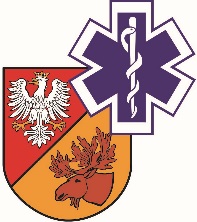                   ZAKŁAD OPIEKI ZDROWOTNEJ W ŁAPACH                  18-100 Łapy, ul. Janusza Korczaka 23                             tel. 85 814 24 38,    85 814 24 39     www.szpitallapy.pl      sekretariat@szpitallapy.pl                                                       NIP: 966-13-19-909			            REGON: 050644804	Łapy, 6.08.2020 r.DAO.261.3/ZP/15/2020/PNWszyscy Wykonawcy / Uczestnicy PostępowaniaSamodzielny Publiczny Zakład Opieki Zdrowotnej w Łapach informuje o wydłużeniu terminu do składania ofert w postępowaniu pn. „Dostawa materiałów i sprzętów jednorazowego użytku - uzupełnienie”, (znak postępowania: ZP/15/2020/PN).Zmianie ulega termin składania ofert:BYŁO: 07.08.2020 r. do godz. 10:00JEST: 14.08.2020 r. do godz. 10:00Jednocześnie zmianie ulega termin otwarcia ofert:BYŁO: 07.08.2020 r o godz. 10:20JEST: 14.08.2020 r. o godz. 10:20Z-ca Dyrektora ds. LecznictwaGrzegorz Roszkowski